Пояснительная запискаДанная рабочая программа разработана на основе следующих нормативных документов:Федерального закона «Об образовании в РФ» от 29.12.2012г.  № 273-ФЗ.2. Федеральный перечень учебников, рекомендованных к использованию, утверждённый приказом МОН РФ.Цель курса «Географический мир»: создание условий для всестороннего развития личности ребенка, формирования географических знаний, умений, опыта творческой деятельности и ценностного отношения к миру; понимания закономерностей развития географической оболочки, через формирование картографической грамотности обучающихся, развитие навыков работы с различными источниками географической информации; формирование географического образа мира, своей Родины во всем многообразии и целостности на основе комплексного подхода и показа взаимодействия и взаимовлияния трех основных компонентов — природы, населения и хозяйства.Задачи:формирование интереса к географии;создание образных представлений о крупных регионах мира и странах с выделением особенностей природы, природных богатств и населения;организация учебной деятельности обучающихся, направленной на развитие навыков работы с различными источниками информации (статистическими, картографическими, электронными ресурсами и т. д.), развитие географической грамотности посредством работы с картами разнообразного содержания, изучения способов изображения географических объектов и явлений, применяемых на этих картах;развитие умений анализировать, сравнивать, использовать в повседневной жизни информацию из различных источников – карт, статистических данных, интернет-ресурсов;формирование умения ориентироваться в пространстве на основе специфических географических средств (план, карта и т.д.), а также использовать географические знания для организации своей жизнедеятельности;развитие представлений о размещении природных и антропогенных объектов;развитие понимания воздействия человека на состояние природы и следствий взаимодействия природы и человека;формирование представления об изменениях административной карты РФ; о населении России, развитии экономики.формирование социально значимых качеств личности: гражданственность, патриотизм.Актуальность курса. На изучение курса отводится 34 часов (1 ч. в неделю). Срок реализации программы – 1 год. Курс направлен на расширение географического кругозора, развитие у обучающихся практических навыков работы с картой, и др. источниками географической информации, что важно для подготовки к олимпиадам и государственной итоговой аттестации ОГЭ в 9 классе. Изучение курса поможет освоению географической номенклатуры, что является одной из целей картографической подготовки, а именно – «знание карты». В будущем будет способствовать более успешной социализации выпускников. Введение данного курса является необходимым дополнением к учебному предмету.Практическая значимость курса. Формирование картографической грамотности является неотъемлемой частью обучения географии в общеобразовательных учреждениях. Картографическая грамотность подразумевает знание основных моделей земной поверхности, умение использовать их в качестве источников информации, создавать простейшие из них, а также знание географической номенклатуры. Если дети научатся читать и анализировать карту, то они смогут самостоятельно составить полную характеристику территории (материка, страны, города), географического объекта и т.д. Данный курс поможет учащимся в подготовке к государственной итоговой аттестации по предмету, поскольку в контрольно- измерительных материалах предлагаются задания, в которых необходимо дать ответ на основе анализа различных тематических карт, графиков, диаграмм, статистических данных.Основные принципы построения программы:преемственность: в рабочей программе соблюдается преемственность в использовании основных видов учебной деятельности обучающихся, с программой по географии для основного общего образования;последовательность: построение учебного содержания курса осуществляется последовательно от общего к частному, от простого к сложному с учётом реализации внутрипредметных и метапредметных связей; сочетание научности и доступности: программа опирается на новейшие достижения картографии, а доступность достигается путем применения современных образовательных технологий;личностно-ориентированный подход и социализация: учет индивидуальных особенностей обучающихся.Формы подведения итогов: программой предусмотрена диагностические работы в конце учебного года.Основными формами проведения занятий являются: комбинированные занятия, практические занятия. Программа носит практико-ориентированный характер. Это способствует поддержанию познавательного интереса учащихся в ходе реализации программы. Используемый учебно-методический комплект1. Учебники. География 5-9 классы. Предметные линии «Полярная звезда»2. В.В. Барабанов, Э.М. Амбрацумова, С.Е. Дюкова «Я сдам ОГЭ!». Учебное пособие для общеобразовательных организаций. Москва «Просвещение» 2018.3. География. Основной Государственный Экзамен. Готовимся к итоговой аттестации / В.В. Баробанов. - Москва: Изд. «Интеллект-Центр», 2019.4. ОГЭ. География: типовые экзаменационные варианты: 10 вариантов / под ред. Э.М. Амбрацумовай. – М.: Изд. «Национальное образование», 2020.5. География в таблицах и схемах для подготовки к ОГЭ / Ю.С. Соловьёва, А.Б. Эртель – М.: Изд. АСТ, 2020 Результаты обученияЛичностные результаты.- овладение на уровне общего образования законченной системы географических знаний и умений, навыками их применения в различных жизненных ситуациях;-осознание ценности географического знания как важнейшего компонента научной картины мира;- сформированность устойчивых установок социально-ответственного поведения в географической среде – среде обитания всего живого, в том числе и человека.Метапредметные результаты.    Личностные УУД: эмоционально-ценностное отношение к окружающей среде, необходимости её сохранения и рационального использования; патриотизм, любовь к своей местности, своему региону.Регулятивные УУД: способность к самостоятельному приобретению новых знаний и практических умений; умение управлять своей познавательной деятельностью; умение организовывать свою деятельность, определять её цели и задачи, выбирать средства реализации цели и применять их на практике, оценивать достигнутые результаты.Познавательные УУД: формирование и развитие посредством географического знания познавательных интересов, интеллектуальных и творческих способностей учащихся; умения вести самостоятельный поиск, анализ и отбор информации, её преобразование, сохранение, презентации с помощью технических средств и информационных технологий.Коммуникативные УУД: самостоятельно организовывать учебное взаимодействие в группе (определять общие цели, распределять роли, договариваться друг с другом и т.д.)Предметные результаты.                                                                                                                формирование представлений о географической науке, ее роли в освоении планеты человеком, географических знаниях как компоненте научной картины мира, их необходимости для решения современных практических задач человечества и своей страны;формирование первичных навыков использования территориального подхода как основы географического мышления для осознания своего места в целостном, многообразном и быстро изменяющемся мире и адекватной ориентации в нем;формирование умений и навыков использования разнообразных географических знаний в повседневной жизни для объяснения и оценки различных явлений и процессов, самостоятельного оценивания уровня безопасности окружающей среды;овладение основами картографической грамотности и использования географической карты как одного из «языков» международного общения;овладение основными навыками нахождения, использования и презентации географической информации.Учащиеся будут иметь представление:- о формировании облика планеты и жизни на Земле;- о силах, способствующих формированию облика нашей Земли;- природе материков, океанов, стран;Учащиеся должны знать:- историю формирования нашей планеты Земли;- знать закономерности формирования географической оболочки.-знать особенности природы материков- примеры чудес природы материков и достопримечательностей изучаемых странУчащийся должен уметь                                                                                                                                                - выделять, описывать и объяснять существенные признаки географических объектов и явлений.                                                                                                                                       - определять географические процессы и явления в геосферах, взаимосвязи между ними, их изменения в результате деятельности человека;                                                                    - различать типы земной коры; выявлять зависимость рельефа от воздействия внутренних и внешних сил;                                                                                                                   - выявлять главные причины различий в нагревании земной поверхности;                                            - выделять причины стихийных явлений в геосферах.                                                                           - находить в различных источниках и анализировать географическую информацию;                                                                                                                          -составлять описания различных географических объектов на основе анализа разнообразных источников географической информации;                                                                             - определять на карте местоположение географических                                                                 - понимать смысла собственной действительности.                                              - формулировать своё отношение к природным и антропогенным причинам изменения окружающей среды;                                                                                                                       - использовать географические знания для осуществления мер по сохранению природы и защите людей от стихийных природных и техногенных явлений;                                                                                           - приводить примеры использования и охраны природных ресурсов, адаптации человека к условиям окружающей среды.                                                                                                    При проведении занятий используются следующие формы работы: фронтальная, индивидуальная, парная, групповая, дифференцированная.Таким образом, данная программа внеурочной деятельности позволяет реализовать практическую часть предмета география, через исследовательскую деятельность в рамках реализации ФГОС ООО.Содержание курса «Занимательная география» направлено на формирование универсальных учебных действий, обеспечивающих развитие познавательных и коммуникативных качеств личности. Учащиеся включаются в проектную и исследовательскую деятельность, основу которой составляют такие учебные действия, как умение видеть проблемы, ставить вопросы, классифицировать, наблюдать, проводить эксперимент, делать выводы и умозаключения, объяснять, доказывать, защищать свои идеи, давать определения понятиям, структурировать материал и др. Учащиеся включаются в коммуникативную учебную деятельность, где преобладают такие её виды, как умение полно и точно выражать свои мысли, аргументировать свою точку зрения, работать в сотрудничестве (паре и группе), представлять и сообщать информацию в устной и письменной форме, вступать в диалог и т. д.Содержание программыТема 1. Топографическая карта (7 часов).Введение. Топографическая карта. Условные знаки и масштаб. Стороны горизонта. Определение расстояний по топографической карте и плану местности. Определение направлений на топографической карте и карте полушарий (Практическое занятие). Определение азимутов по топографической карте. (Практическое занятие). Изображение неровностей земной поверхности. Горизонтали. Анализ и построение профиля рельефа местности. (Практическое занятие). Комплексный анализ содержания топографической карты. Практическое занятие: Решение заданий повышенного уровня сложности по топографической карте (ОГЭ).Тема 2. Работа с физической картой для характеристики географического положения России (3 часа).Мы определяем географические координаты.Определение протяженности страны с севера на юг и с запада на восток, высоты географических объектов над уровнем моря с помощью послойной окраски.                                    Пр. работа. Расположить города в порядке увеличения и ли уменьшения высоты над уровнем моря. Границы России. Пр. работа: «Определение стран с которыми Россия имеет сухопутные и морские границы. Определить самую протяженную и самую короткую границу»Тема 3. Политико-административная карта России (1 час.)Политико-административная карта России.Тема 4. Определение поясного времени для разных пунктов России по карте часовых поясов (2 часа).Решение задач по карте часовых поясов. Решение задач на определение поясного времени.Тема 5. Работа с картами различного содержания. Выявление зависимости между строением, формами рельефа и размещением полезных ископаемых крупных территорий (7 часов).Путешествие по карте мира и России. Формы рельефа на физической карте мира и России. Тектоническая карта. Изучаем строение земной коры. Вулканы. Землетрясения. Геологическая карта. Геохронологическая таблица. Изучаем залегание горных пород. Практическое занятие: Определение последовательности залегания горных пород(ОГЭ). Острова и полуострова, моря, заливы и проливы, реки, озера, ледники на карте мира и России.Тема 6. Климат. Анализ климатограмм, характерных для различных типов климата России (4 часа).Климатическая карта. Атмосферные фронты, циклоны и антициклоны. Работа с синоптической картой. (выполнение заданий ОГЭ по карте погоды). Анализ климатограмм и определение по карте пункта, климат которого ей соответствует. (выполнение заданий ОГЭ). Планетарные особенности Земли. Практическая работа. Определение пунктов с наибольшей и наименьшей продолжительностью дня.). Работа со статистическим материалом (табл.) по выявлению зависимости между особенностями климата и географическим положением пункта.Тема 7. Природные ресурсы России. Природные комплексы. Заповедники России. (2 часа).Отработка умений работы со статистическим материалом: таблицами Определение доли земель, занятых лесами, долю с/х угодий, долю добычи нефти и т.д. Влияние человека на природу. Рациональное и нерациональное природопользование. Экологические проблемы.Тема 8. Работа со статистическими источниками информации. Графики динамики изменения численности населения. Расчет демографических показателей по теме: Население России (3 часа).Численность и естественное движение населения России. России и отдельных регионов. Определение плотности населения. Работа с таблицей Естественное движение населения России. Определение величины естественного прироста в промилле. Миграции. Работа с таблицей «Показатели международной миграции на территории России». Пр. работа. «Определение миграционного прироста населения» (ОГЭ). Народы России. Городское и сельское население. Возрастной состав населения.Тема 9 Хозяйство России (2 часа).Межотраслевые комплексы. География и Факторы размещения предприятий. Определи регион России и страну по описанию.Тема 10. Мы познаем мир (3 часа).Регионы России.  Путешествуем по России. Определи регион России и страну по описанию.Календарно-тематическое планирование№ТемаКол-во часовПо плануФакт.1Введение. Особенности государственной итоговой аттестации выпускников 9 класса по географии 106.09Тема 1. Топографическая карта 72Топографическая карта. Условные знаки и масштаб. 113.093Стороны горизонта. Определение расстояний по топографической карте и плану местности. Определение направлений на топографической карте и карте полушарий 120.094Определение азимутов по топографической карте.127.095Изображение неровностей земной поверхности. Горизонтали.104.106Построение профиля рельефа местности по топографической карте. 111.107Комплексный анализ содержания топографической карты.118.108Решение заданий повышенного уровня сложности по топографической карте (ОГЭ).125.10Тема 2. Работа с физической картой для характеристики географического положения России.39 Географические координаты.108.1110Определение протяженности страны с севера на юг и с запада на восток, высоты географических объектов над уровнем моря с помощью послойной окраски.                                   115.1111Границы России.122.11Тема 3. Политико-административная карта России.112Политико-административная карта России.129.11Тема 4. Определение поясного времени для разных пунктов России по карте часовых поясов.213 Часовые пояса и часовые зоны России.106.1214Решение задач на определение поясного времени.113.12Тема 5. Работа с картами различного содержания. Выявление зависимости между строением, формами рельефа и размещением полезных ископаемых крупных территорий.715Путешествие по карте мира и России. Формы рельефа на физической карте мира и России. 120.1216Тектоническая карта. Строение земной коры.127.1217Вулканы. Землетрясения.117.0118Геологическая карта. Геохронологическая таблица.              124.0119Острова и полуострова  на физической карте мира и России.131.0120Моря, заливы и проливы  на карте мира и России.107.0221Реки, озера, ледники на карте мира и России114.02Тема 6. Климат. Анализ климатограмм, характерных для различных типов климата России.422Климатическая карта. Атмосферные фронты, циклоны и антициклоны. 121.0223Анализ климатограмм 128.0224Планетарные особенности Земли. 107.0325Работа со статистическим материалом (табл.) по выявлению зависимости между особенностями климата и географическим положением пункта.114.03Тема 7. Природные ресурсы России. Природные комплексы. Заповедники России.226Отработка умений работы со статистическим материалом: таблицами. Определение доли земель занятых лесами, долю с\х угодий, долю добычи нефти и т.д.121.0327Влияние человека на природу. Рациональное и нерациональное природопользование. Экологические проблемы.104.04Тема 8. Работа со статистическими источниками информации. Графики динамики изменения численности населения. Расчет демографических показателей по теме: Население России.328Численность и естественное движение населения России и отдельных регионов. 111.0429Миграции населения.118.0430Народы России. Городское и сельское население. Возрастной состав населения.122.04Тема 9 Хозяйство России.231Межотраслевые комплексы. 125.0432География и факторы размещения предприятий.102.05Тема 10. Мы познаем мир233Регионы России.        Путешествуем по России. 113.0533Регионы России.        116.0534Определи регион России и страну по описанию.123.05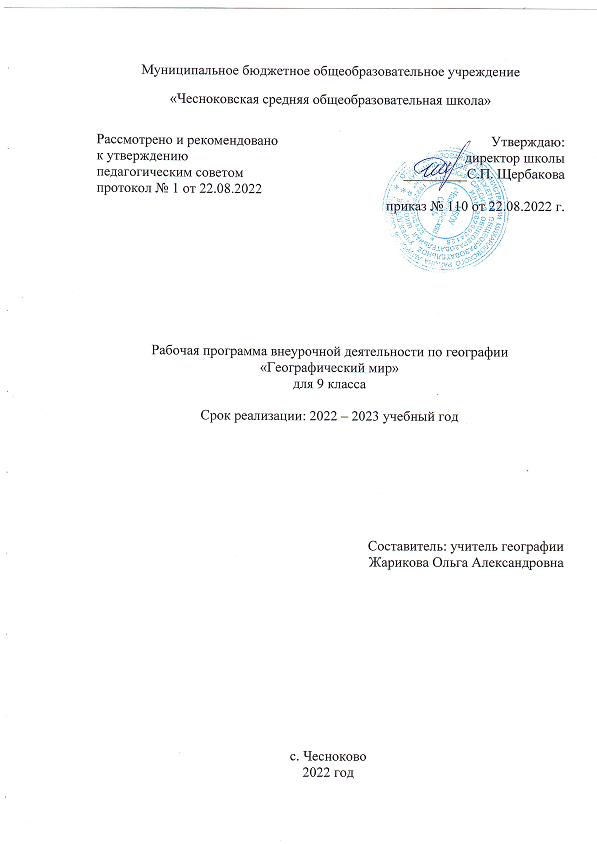 